Система оценивания проверочной  работы по русскому языкув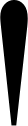        Внимательно прочитай и спиши текст.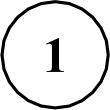 Вот и осень прошла. Наступили зимние деньки. Весело закружились лёгкие снежинки. Зима накрыла землю белым ковром. А на красные гроздья рябины надела пушистые шапки.Расставь по алфавиту и запиши в алфавитном  порядке данные слова.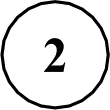 медведь, волк, заяц, лиса, крот       Подчеркни слова, в которых  первая  буква  обозначает  звонкии  согласный звук.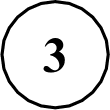 Гроза, ливень, слякоть, холод, туман.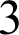        Подчеркни  слова, в которых первая буква обозначает мягкии согласный  звук.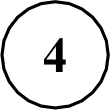 Люк, подвал, сараи, лестница,  мыши.       Раздели  слова  на  слоги.  При делении  слов на слоги  используй вертикальную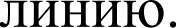 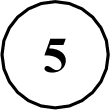 Бупец, химия, ежи, улица.       Запиши только те слова, которые можно разделить для переноса. Обозначь место переноса чёрточкой (например, не—бо).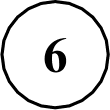 Купец, химия, ежи, улица.       Составь предложение из данных слов. Запиши его правильно. по,  зайчики,  стеклу,  прыгали,  солнечные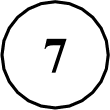 Рекомендации по переводу первичных баллов в отметки по пятибалльной шкале№Содержание верного ответа и указания по оцениваниюБаллыВот  и  осень  прошла.  Наступили   зимние  деньки.  Веселозакружились	лёгкие	снежинки.	Зима	накрыла	землю	белым ковром. А на красные гроздья рябины надела пушистые шапки.K1Соблюдение орфографических нормОрфографических ошибок нет3Допущены одна—две ошибки2Допущены три ошибки1Допущены четыре и более ошибки0K2Соблюдение пунктуационных нормПунктуационных ошибок нет3Допущена одна ошибка2Допущены две ошибки1Допущены три и более ошибки0КЗПравильность списывания текстаТекст переписан безошибочно  (нет пропущенных и лишних слов,слов с изменённым графическим обликом, исправлений).ИЛИ Допущено не более двух описок и ошибок следующего характера:изменён графический облик слова (допущены перестановка, замена или пропуск буквы);в переписанном тексте пропущено одно из слов текста либо есть одно лишнее слово2Допущены три описки и ошибки следующего характера:I) изменён графический облик слова (допущены перестановка, замена или пропуск буквы);2) в переписанном тексте пропущено одно из слов текста либо есть одно лишнее слово.Допущены одно—три исправления1Допущено более трёх описок и ошибок следующего характера:изменён графический облик слова (допущены перестановка, замена или пропуск буквы);в переписанном тексте пропущено одно из слов текста либо есть одно лишнее слово.ИЛИДопущены четыре и более исправления0Максимальный  баллМаксимальный  балл8Содержание верного ответа и указания  по оцениваниюБалЛыПравильный ответ: волк, заяц, крот, лиса, медведьВсе слова правильно расставлены по алфавиту2В расстановке слов по алфавиту допущена одна ошибка1В расстановке слов по алфавиту допущены две и более ошибки0Максимальный балл2Содержание  верного ответа и указания  по оцениваниюБаллыПравильный ответ: гроза, ливеньПравильно подчёркнуты все слова2Правильно подчёркнуто только одно слово1Ни одного слова правильно не подчёркнуто.Наряду	с	правильно	подчёркнутым	словом	(словами)	ошибочно подчёркнуты другие слова0Максимальный балл2Содержание  верного ответа и указания по оцениваниюПЛЛЫПравильный ответ: люк, лестницаПравильно подчёркнуты все слова2Правильно подчёркнуто только одно слово1Ни одного слова правильно не подчёркнуто. ИЛИНаряду	с	правильно	подчёркнутым	словом	(словами)	ошибочно подчёркнуты другие слова0Максимальный балл2Содержание верного ответа и указания по оцениваниюіlЛЛЫПравильный ответ: ку)пец, хи)ми)я, еЈжи, у)ли)цаВсе слова правильно разделены на слоги3В делении слов на слоги допущена одна ошибка2В делении слов на слоги допущены две ошибки1В делении слов на слоги допущены три и более ошибки0Максимальный балл3Содержание  верного ответа и указания по оцениваниюіlЛЛЫПравильный ответ: ку-пец, хи-мия, ули-цаВ разделении слов для переноса ошибок нет3В разделении слов для переноса допущена одна ошибка2В разделении слов для переноса допущены две ошибки1В разделении слов для переноса допущены три и более ошибки0Максимальный балл3Содержание верного ответа и указания по оцениваниюБаллыПравильный ответ: Солнечные зайчики прыгали по стеклу. ИЛИПо стеклу прыгали солнечные зайчики. ИЛИПрыгали солнечные зайчики по стеклу. Зайчики солнечные прыгали по стеклу. Солнечные зайчики по стеклу прыгали. Зайчики солнечные по стеклу прыгали. По стеклу солнечные зайчики прыгали.По стеклу прыгали зайчики солнечные. ИЛИПо стеклу зайчики солнечные прыгали. ИЛИПрыгали по стеклу солнечные зайчики.Прыгали зайчики солнечные по стеклу. Прыгали по стеклу зайчики солнечные.Возможны другие варианты ответа, не нарушающие языковых нормПредложение правильно составлено и верно оформлено (прописная буква в начале предложения, точка в конце предложения)1Предложение неправильно составлено, но верно оформлено. ИЛИПредложение правильно составлено, но неверно оформлено.Предложение неправильно составлено и неверно оформлено0Максимальный балл1Отметка по пятибалльной  шкале«2»«3»«4»«5»Первичные баллы0—67—1213—1718—21